COLEGIO EMILIA RIQUELME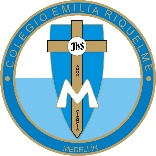 ÁREA DE HUMANIDADES, LENGUA CASTELLANADOCENTE: MARIA ISABEL MAZO ARANGOACTIVIDADES SEMANA DEL 20 AL 24 DE ABRIL¡BIENVENIDAS! ¡FELIZ REGRESO DE VACACIONES!Es para mí una gran alegría poder saludarlas nuevamente. Espero que estos días de vacaciones hayan sido de mucho provecho para todas ustedes y sus familias y si bien sabemos que las circunstancias no son a las que estamos acostumbrados (paseos, fiestas, rumbitas, piyamadas, etc, etc...) podemos hacer de este tiempo algo muy provechoso para fortalecer nuestras relaciones con las personas que convivimos a diario.Paso entonces a explicarles un poco el trabajo académico que iniciaremos a partir del día de hoy 20 de abril. Esta guía de trabajo está organizada por los días que nos corresponden las clases. La idea es, en lo posible, tratar de continuar nuestra cotidianidad de estudio teniendo en cuenta el horario escolar normal. Por cada día de clase, les explicaré las actividades que realizaremos y para su realización o dudas que se presenten, estaré disponible a través del whatsApp, video conferencia o correo electrónico (la opción que consideres más adecuada y se adapte mejor a tu contexto). Para el envío de las actividades, lo puedes hacer por fotos, en un solo correo y a través del correo: isamaran@campus.com.coSea que interactuemos en cada clase (que es lo más conveniente) o que tú decidas realizar sola las actividades, es importante que no dudes en ningún momento en preguntar aquello que no comprendas o sobre aspectos que tengas dudas, por muy pequeñas que parezcan. A no ser que la señal de Internet nos juegue una mala pasada, todas las clases estaré atenta para poder comunicarnos y juntas continuar el proceso de enseñanza-aprendizaje.¡Bueno! Ahora sí… manos a la obra…Estas son las agendas de la semana. En lo posible vamos a trabajar directamente en el cuaderno y en el libro, en las páginas que correspondan.FECHA: MARTES 21 DE ABRIL (3ra hora: 9:30-10:30 a.m.)TEMA: Saludo de regreso de vacaciones Realización del segundo periodo en el cuadernoDesempeños y temas del segundo periodoEscrito: ¿Cuéntame alguna experiencia significativa de estas vacaciones?DESARROLLO:El saludo ya lo realicé arriba.En el cuaderno realizarás la hoja del segundo periodo. Este lo acompañarás con un dibujo relacionado con la última película que te viste y una frase que te haya llamado la atención de ella.Indicadores del segundo periodo. Copiarlos en el cuaderno después de la hoja del segundo periodo. Es importante que tengas en cuenta que estos desempeños no son una camisa de fuerza. Puede que por las circunstancias quedan algunos temas y desempeños por alcanzar… no te preocupes luego los iremos abarcando poco a pocoDespués de realizar la hoja del segundo periodo, escribe en el cuaderno alguna experiencia significativa que hayas tenido de estas vacaciones. Ten en cuenta la ortografía. Si deseas lo puedes tener acompañar de un dibujo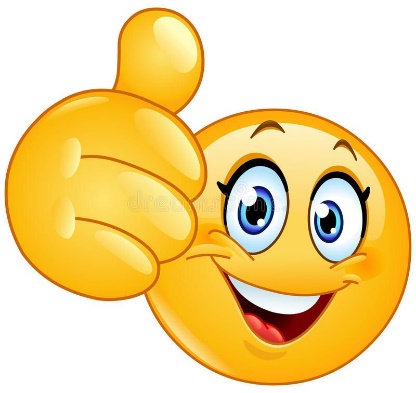 FECHA: MIÉRCOLES 22 DE ABRIL (2ra hora: 8-9 a.m.)TEMA: Uso de la r y la rrDESARROLLO:Realiza la lectura del libro de la página 216 y realiza el punto 2. Luego lee las normas de la r y la rr y realiza los puntos 1, 2 y 3 de la página 217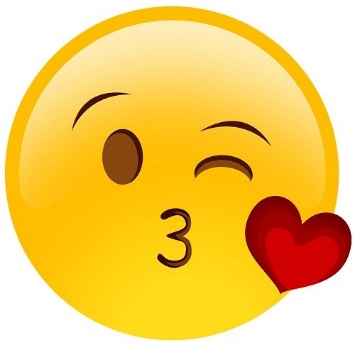 FECHA: JUEVES 23 DE ABRIL (5Ta hora: 12-1 p.m.)TEMA: DIA DEL IDIOMADESARROLLO:Hoy es el día del idioma español y para ello, vamos a exaltar la vida y obra de un gran escritor: Visita la página y realiza la lectura de la vida y obra de este gran escritor: https://www.biografiasyvidas.com/biografia/c/carrasquilla_tomas.htm Luego, observa el video animado “A la diestra de Dios Padre” https://www.youtube.com/watch?v=_afFfPWxZxsEscribe en el cuaderno:Qué enseñanza te deja esta historiaCuál personaje te llamó más la atención y por qué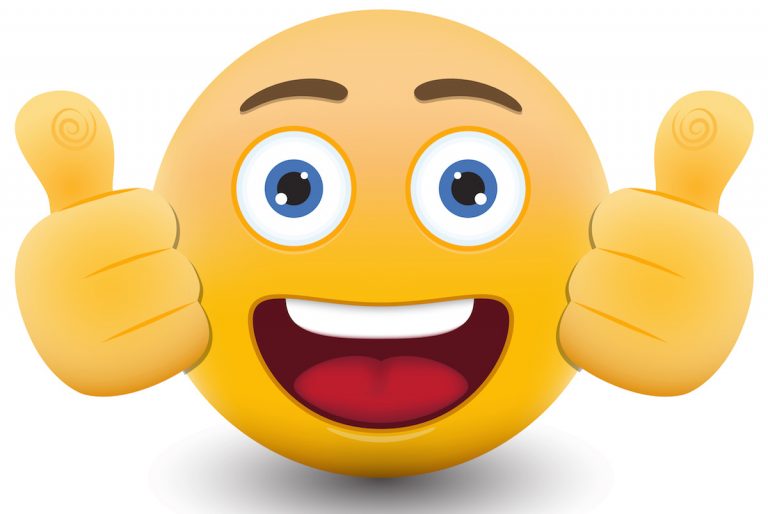 FECHA: VIERNES 24 DE ABRIL (1ra hora: 7-8 a.m.)TEMA: Ortografía de la r y rrDESARROLLO:para profundizar un poco más el tema ortográfico de la r y rr, el día de hoy vamos a realizar la siguiente actividad:Primero te invito a que escuches a un loro muy inteligente y con una sonrisa contagiosa que nos enseñará los usos de estas letras: https://www.youtube.com/watch?v=akHyim30pYULuego, completa el siguiente texto. 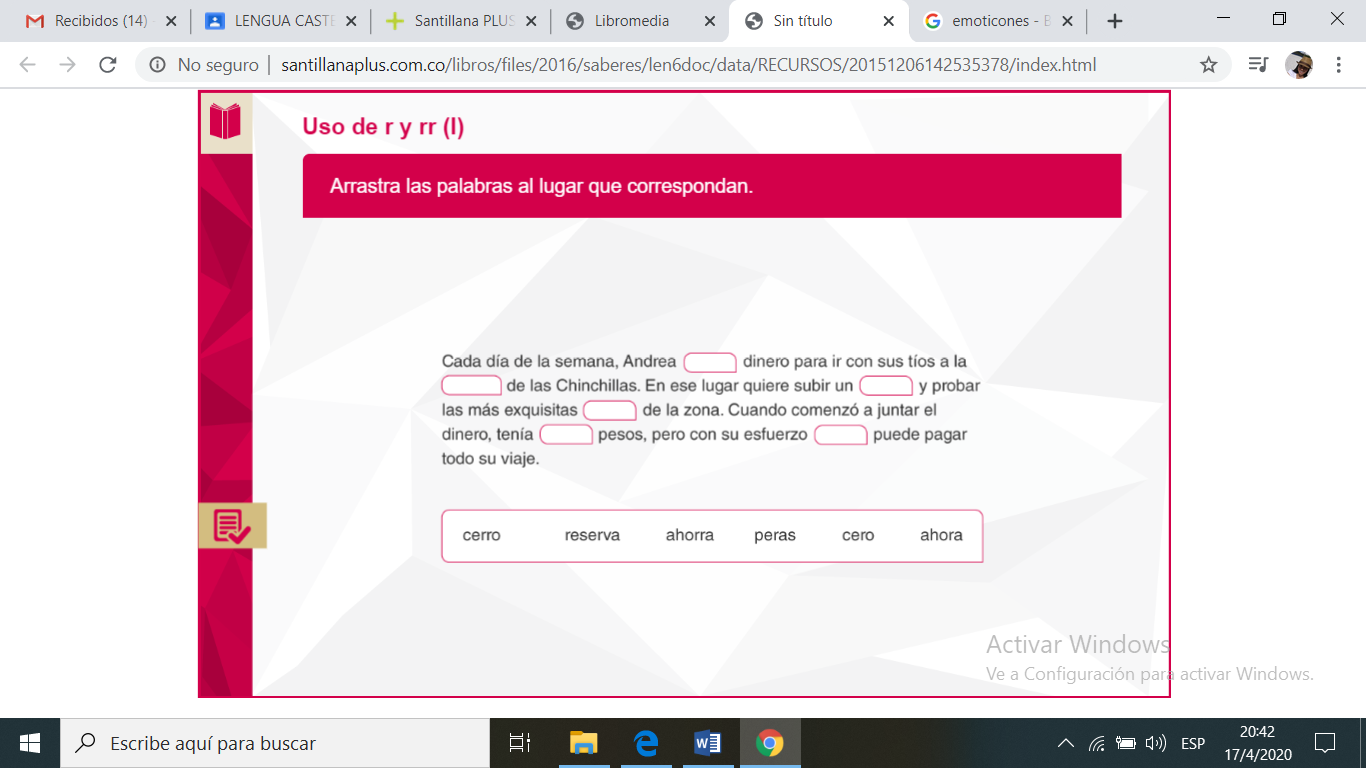 
En el correo que me envíes cuéntame cómo te pareció el trabajo de la semana… ¿muy pesado? ¿Mucho? ¿Interfirió en tu dinámica familiar?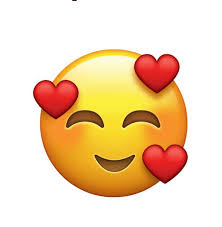  Esta información me servirá mucho para la planeación de la próxima semana…Abrazos!!!!Colegio 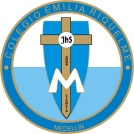 Emilia RiquelmeÁrea: Lengua CastellanaGrado: 6°                Periodo: 2Docente: María Isabel Mazo A.Área: Lengua CastellanaGrado: 6°                Periodo: 2Docente: María Isabel Mazo A.Intensidad semanal: 4 horasPRODUCCIÓN TEXTUALElaboro un plan textual, organizando la información en secuencias lógicas.COMPRENSIÓN E INTERPRETACIÓN TEXTUAL.Propongo hipótesis de interpretación para cada uno de los tipos de texto que he leído.LITERATURAComprendo elementos constitutivos de obras literariasMEDIOS DE COMUNICACIÓN Y OTROS SISTEMAS SIMBÓLICOSSelecciono y clasifico la información emitida por los medios de comunicación masiva.ÉTICA DE LA COMUNICACIÓNIdentifico en situaciones comunicativas auténticas algunas variantes lingüísticas PRODUCCIÓN TEXTUALElaboro un plan textual, organizando la información en secuencias lógicas.COMPRENSIÓN E INTERPRETACIÓN TEXTUAL.Propongo hipótesis de interpretación para cada uno de los tipos de texto que he leído.LITERATURAComprendo elementos constitutivos de obras literariasMEDIOS DE COMUNICACIÓN Y OTROS SISTEMAS SIMBÓLICOSSelecciono y clasifico la información emitida por los medios de comunicación masiva.ÉTICA DE LA COMUNICACIÓNIdentifico en situaciones comunicativas auténticas algunas variantes lingüísticas PRODUCCIÓN TEXTUALElaboro un plan textual, organizando la información en secuencias lógicas.COMPRENSIÓN E INTERPRETACIÓN TEXTUAL.Propongo hipótesis de interpretación para cada uno de los tipos de texto que he leído.LITERATURAComprendo elementos constitutivos de obras literariasMEDIOS DE COMUNICACIÓN Y OTROS SISTEMAS SIMBÓLICOSSelecciono y clasifico la información emitida por los medios de comunicación masiva.ÉTICA DE LA COMUNICACIÓNIdentifico en situaciones comunicativas auténticas algunas variantes lingüísticas TEMASLa oración y sus clasesEstructura de los párrafosGénero narrativoLa novela realista, fantástica y el cuento de terrorMedios masivos y su influenciaSignos de puntuación (la coma)Usos de la r y rrComprensión del entorno (TRANSVERSAL AL PROYECTO EN TRÁNSITO Y SEGURIDAD VIAL)Estrategias de evaluación durante el aislamiento social: Estrategias de evaluación durante el aislamiento social: Actividades enviadas a través del correo, participación en video conferencia, participación en el grupo de WhassApp, interacción con la docente en la realización de las actividadesActividades enviadas a través del correo, participación en video conferencia, participación en el grupo de WhassApp, interacción con la docente en la realización de las actividades